Број: 238-16-О/4-3Дана: 28.11.2016.ПРЕДМЕТ: ДОДАТНО ПОЈАШЊЕЊЕ КОНКУРСНЕ ДОКУМЕНТАЦИЈЕ БРОЈ 238-16-О - Набавка медицинске опреме за потребе клиника Клиничког центра Војводине ПИТАЊA ПОТЕНЦИЈАЛНОГ ПОНУЂАЧА:“Поштовани,Молимо Вас за појашњење конкурсне документације за ЈН број 238-16-О , набавка медицинске опреме за потребе клиника Клиничког центра Војводине -партија 1- класични ротациони мануелни микротом за потребе Центра за патологију и хистологију Клиничког центра Војводине.1. У конкурсној документацији између осталог захтеване су следеће техничке карактеристике микротома:* Тримовање на 10 микрона и 50 микронаПитање : С обзиром да захтевана техничка карактеристика не представља кључну техничку карактеристику која је од битног значаја за квалитет рада на микротому тј. квалитет крајњег  узорка ткива  које се анализира ( тримовањем се одређује само дебљина одреска којом се долази до места где се узима крајњи узорак ткива ) , да ли прихватате да се понуде и  друге деблљине тримовања нпр. 10 микрона и 30 микрона  ; 10 микрона и 40 микрона или слично?  На овај начин би сте омогућили већу конкуренцију а не бисте смањили нити угрозили квалитет рада и квалитет  израде узорка ткива које је предмет анализе. Хвала унапред на одговору и разумевању.”ОДГОВОР НАРУЧИОЦА:Наручилац ће свакако прихватити и понуде које имају и друге могућности тримовања (10 микрона и 30 микрона; 10 микрона и 40 микрона; 10 микрона и 50 микрона).С поштовањем, Комисија за јавну набавку 238-16-ОКЛИНИЧКИ ЦЕНТАР ВОЈВОДИНЕKLINIČKI CENTAR VOJVODINE21000 Нови Сад, Хајдук Вељкова 1, Војводина, Србија21000 Novi Sad, Hajduk Veljkova 1, Vojvodina, Srbijaтеl: +381 21/484 3 484www.kcv.rs, e-mail: tender@kcv.rs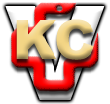 